Základní škola a mateřská škola Bystřec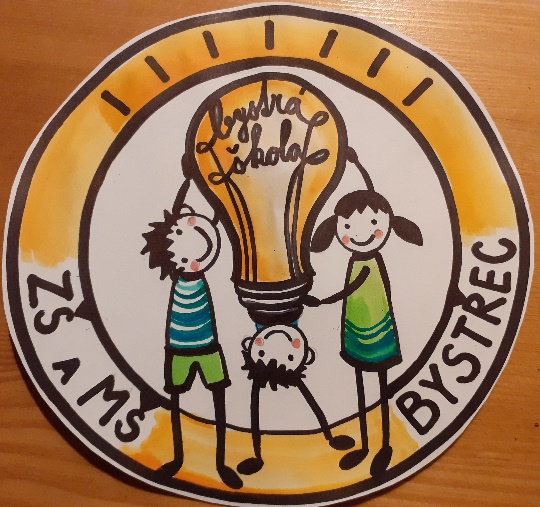 Ředitelka školy na základě §24 odst.2 zákona č. 561/2004 Sb.o předškolním, základním, středním, vyšším odborném a jiném vzdělávání /školský zákon/ ve znění pozdějších předpisůrozhodla vyhlásitŘEDITELSKÉ VOLNOdne 18. listopadu 2022Bystřec 30.10.2022                                                 ………………………………………….                                                                                        Mgr. Eva Maňková